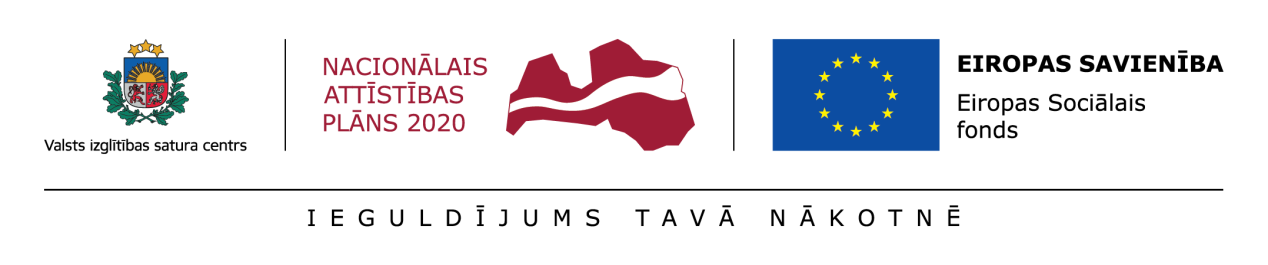 “Nacionāla un starptautiska mēroga pasākumu īstenošana izglītojamo talantu attīstībai”Projekta Nr. 8.3.2.1/16/I/0021.pielikums Latvijas 41.izglītojamo zinātniskās konferences nolikumamIzglītojamā zinātniski pētnieciskā darba recenzijaDarba autora vārds, uzvārds____________________________________________Izglītības iestāde_____________________________________________________Darba nosaukums____________________________________________________Sekcija_____________________________________________________________Citi komentāri:__________________________________________________Kopējais punktu skaits :Darba recenzenta vārds, uzvārds, zinātniskais grāds, amats ______________________________________________________________Recenzenta paraksts_________________________________Datums__________Nr.Vērtēšanas kritērijiVērtējums (punkti)Vērtējums (punkti)PiezīmesNr.Vērtēšanas kritērijiiespējamais vērtējumsiegūtie punktiPiezīmes1.Darba struktūra un tehniskais noformējums41.Darba struktūras un noformējuma atbilstība skolēna ZPD prasībām un darba valodas kvalitāte2.Darba zinātniskums un izklāsta kvalitāte 	102.Virsraksta atbilstība darba saturam, pētījuma problēmas formulējums / pētījuma aktualitāte, hipotēze/pētījuma jautājumi, mērķi un uzdevumi, atbilstošas literatūras izvēle un analīzes kvalitāte, pētījuma loģika un argumentācija, pētījuma daļu savstarpējā saistība, pētījuma metodoloģijas atbilstība darba tēmai, tās lietošana, rezultātu analīze un interpretācija, secinājumi un ieteikumi3.Darba oriģinalitāte	63.Pētījuma un rezultātu novitātePētījuma ilglaicībaRezultātu pielietojamībaCiti izcilības rādītāji (publikācijas, u.c.)